       	              Application for Membership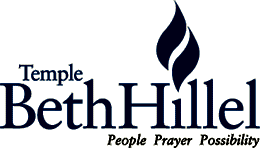                                              Information you furnish will be kept confidential to Temple Beth Hillel.Adult #1 	                                                                                                           Hebrew NameName  mr./dr./mrs./ms./miss                                                                                                                                        (if available)        /             /                       DOB	                                  Cell Phone                                                                                  E-mail Adult #2 	                                                                                                                    Hebrew NameName  mr./dr./mrs./ms./miss                                                                                                                                         (if available)        /             /                       dob	                                  Cell Phone                                                                                     E-mail Residence	                                                           Street Address		City	Zip                                                                              Home Phone                                                          Married 		   Single	   Widowed	   Divorced                                                               DateReligious BackgroundAdult # 1                                                                                      Adult # 2Employment                                                                               ChildrenList of Yahrzeit RecordsPlease indicate whether you observe      English date      or        Hebrew dateContact us regarding Memorial plaquesContact us regarding cemetery plotsWe own cemetery plot(s) at 	Information furnished on this page will be shared with committees.Name(s): _________________________________________________      Phone:__________________________ E-mail:_____________________________________________________________Previous congregational affiliation: ________________________________________________Last year attended: __________________ How did you hear about Temple Beth Hillel? 	Relatives who are now members of Temple Beth Hillel (name & relationship)Friends who are now members of Temple Beth HillelWe encourage all members of the congregation to take an active part in Temple life. We would very much like you to choose one or more of the following activities or committees in which you might have an interest. Please indicate Adult #1, Adult #2, or both.Do you have any special skills, talents, or interests that you would like to share with us?Art/Design	Music/Theater	Photography	LegalCrafts	Can lead a shiva minyan	Writing/Editing	Computer       Other: 	Name:___________________________________________________________________________________ Photographs of family members may be used in Temple brochures, websites and/or advertisements, unless checked. Family contact information will be included in member directories, unless checked.Bi-weekly emails concerning Temple events and calendar will be sent, unless checked.  Temple Dues Commitment My signature below constitutes my acknowledgement of, and agreement to satisfy, the dues commitment set forth below, prior to the beginning of the next membership year. The Temple’s fiscal year runs July 1 through June 30. I understand that to be eligible to receive High Holy Day tickets, I must pay one-third of my total Dues Commitment or be enrolled in FACTS prior to the start of the High Holy Days.The total annual dues commitment:  _______________________________.Note: All other fees (Early Childhood, Day School, Religious School, etc.) will be charged to your account at the time of registration and must be paid in accordance with the school contract.	Signature of Applicant	DateFOR OFFICE USE ONLYAccount Type: ______________________________For year July 1 _________ to June 30 _________Adult #1: Adult #2:                                               Company Name                                                     Company Name                                             Company Address                                                     Company AddressCity	Zip	PhoneCity	Zip	PhoneBusiness Fax	 Business E-MailBusiness Fax	     Business E-MailType of Business & Job Title                                                                 Type of Business                                                                        Job TitleOccupation Occupation    Owner	   Partner	   Employee   Owner	   Partner	   EmployeeWould you provide an occasional business or professional service to the Temple? 	   Yes	  NoWould you provide an occasional business or professional service to the Temple? 	   Yes         NoPlease describe 	Please describe 	If retired, previous occupation 	If retired, previous occupation 	child’s full name(first, middle, last)child’s hebrew name(if available)birth dateson/daughterfull namedate of deathrelated to / relationshipEDUCATION & RITUALTEMPLE COMMITTESSSOCIAL ACTION & SERVICEFUNDRAISINGAdult EducationMembership & HospitalityMitzvah DayDevelopmentCommitteeAdult B’nai MitzvahHouse & GroundsOzreem (Usher Corps)Purim FestivalTorah StudyReligious PracticesCommitteeFood PantryDinner DancesChoirBudget & FinanceMoses Program (forJews with Disabilities)ConcertHavurahPublicityCounseling CenterGolf TournamentInterfaith Programs                        AdultEducation:  Early Childhood                    Day School                     Religious SchoolARZA:  Israel AdvocacySmall Events